Storvreta cup 2019Vi spelar gruppspelet i grupp 15. Sen blir det minst en match till i A- eller B-slutspel (se bifogade spelscheman). För vår del pågår cupen från onsdag 2 januari till fredag 4 januariGrupp 15 A-slutspel B-slutspel 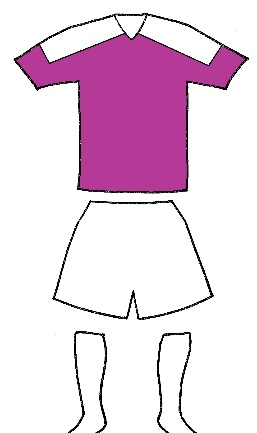 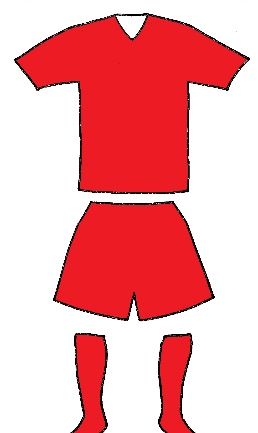 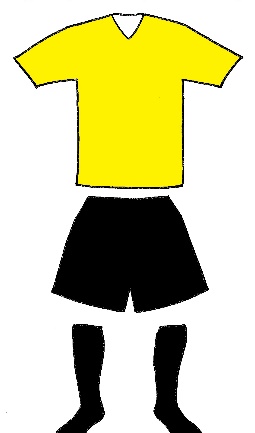 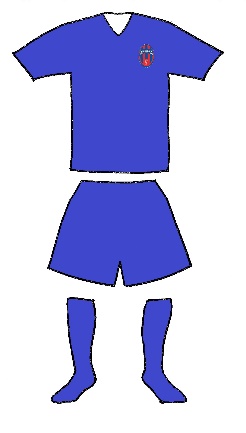 Salems IFSundsvall GBKWestend IndiansÖrsundsbro IF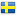 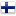 MatchnrDatumTidHemmalagBortalagSpelplats1658 02/0111:30 Örsundsbro IF Salems IF IFU Arena B1660 02/0120:00 Sundsvall GBKÖrsundsbro IF Fyrishov hall E1662 03/0110:15 Westend Indians Örsundsbro IF Fyrishov hall AMatchMatchDatumTidHemmalagBortalagSpelplats1861 A-1/16-15 03/0117:00 1:an Grupp 152:an Grupp 3Stenhagens Kulturcentrum1849 A-1/16-3 03/0117:30 1:an Grupp 32:an Grupp 15IFU Arena D1864 A-1/8-2 03/0120:40 Segraren 1849Segraren 1850Gamlishallen1870 A-1/8-8 03/0120:50 Segraren 1861Segraren 1862IFU Arena E 1871 A-1/4-1 04/0108:50 Segraren 1863Segraren 1864IFU Arena B1874 A-1/4-4 04/01 08:50Segraren 1869Segraren 1870IFU Arena D1875 A-1/2-1 04/01 10:30Segraren 1871Segraren 1872IFU Arena D1876 A-1/2-2 04/01 10:30Segraren 1873Segraren 1874IFU Arena C1877 A-F04/01 12:30Segraren 1875Segraren 1876IFU Arena AMatchMatchDatumTidHemmalagBortalagSpelplats1893 B-1/16-14 03/0117:20 3:an Grupp 154:an Grupp 4Ärentunaskolan 1 1882 B-1/16-3 03/0118:25 3:an Grupp 34:an Grupp 15Fyrishov hall D1902 B-1/8-7 03/0121:40 Segraren 1892Segraren 1893IFU Arena D1897 B-1/8-2 03/0122:35 Segraren 1882Segraren 1883Fyrishov hall F1904 B-1/4-1 04/0109:40 Segraren 1896Segraren 1897Fyrishov hall F1907 B-1/4-4 04/0109:40 Segraren 1902Segraren 1903Fyrishov hall D1908 B-1/2-1 04/0112:10 Segraren 1904Segraren 1905Fyrishov hall E1909 B-1/2-2 04/0112:10 Segraren 1906Segraren 1907Fyrishov hall F1910 B-F04/0115:00 Segraren 1908Segraren 1909Fyrishov hall B